Name: _________________________________________   	Date: ___________________________Section Name: __________________________________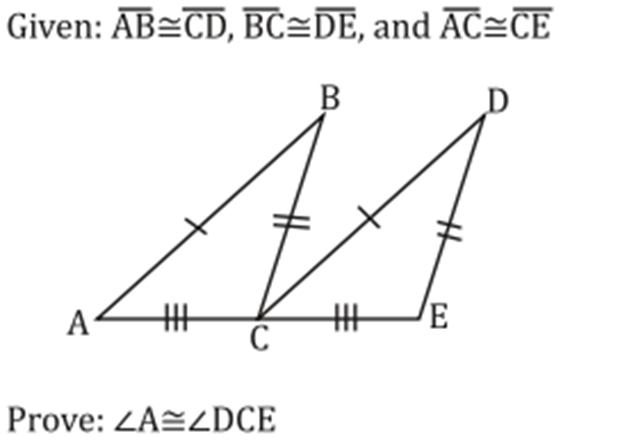 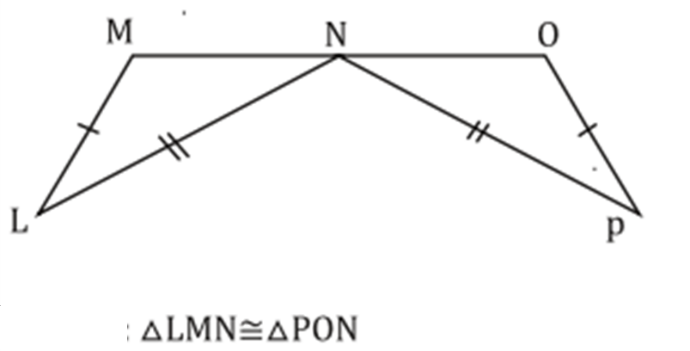 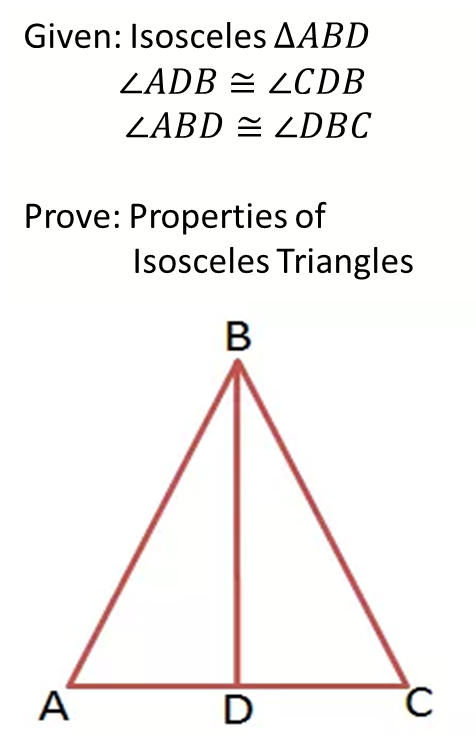 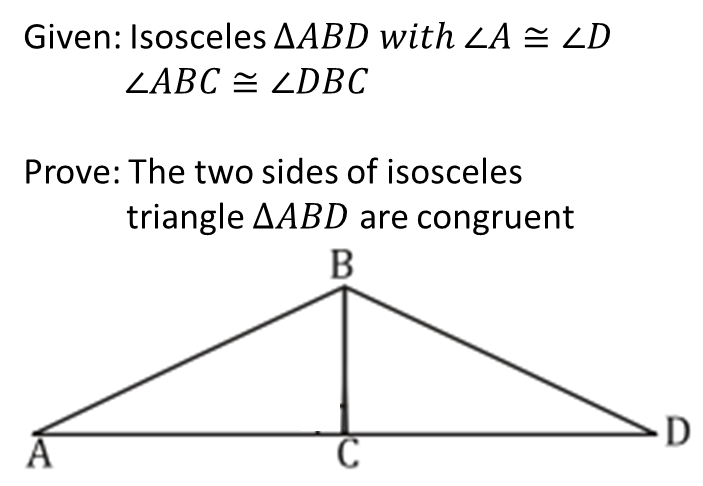 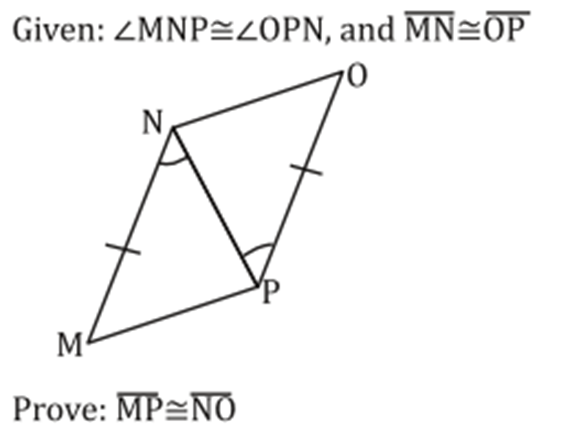 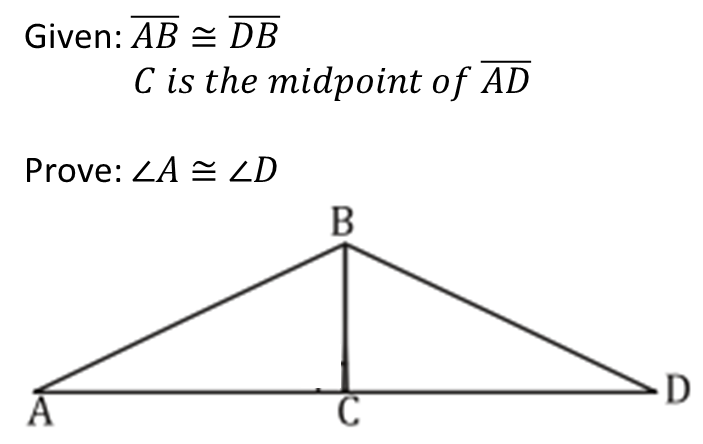 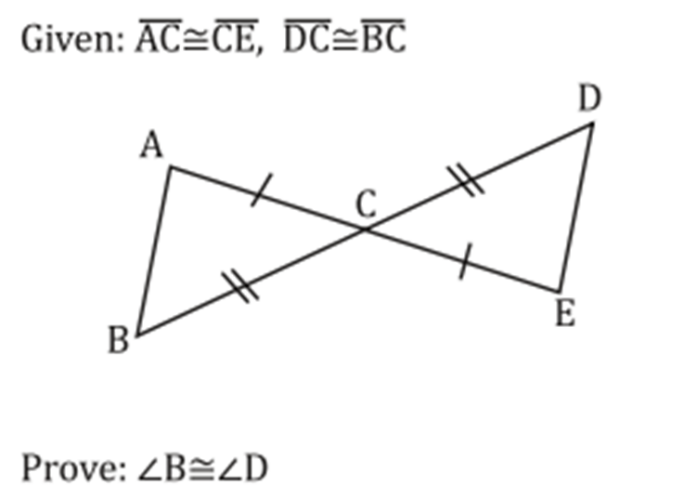 